ПРИКАЗот 11.07.2019 № 899г. МайкопОб утверждении результатов единого государственногоэкзамена по биологии, истории, обществознанию и химии в резервный день основного периода в Республике Адыгея в 2019 годуВ соответствии с решением государственной экзаменационной комиссии Республики Адыгея (протокол от 11.07.2019), с целью оперативного информирования участников государственной итоговой аттестации о результатах единого государственного экзамена (далее – ЕГЭ) по биологии, истории, обществознанию и химии в резервный день основного периода в Республике Адыгея в 2019 годуприказываю:1.Утвердить результаты единого государственного экзамена по биологии, истории, обществознанию и химии в резервный день основного периода в Республике Адыгея в 2019 году, полученные из ФГБУ «Федеральный центр тестирования».     2. Передать утвержденные результаты государственной итоговой аттестации участников ЕГЭ по биологии, истории, обществознанию и химии в резервный день основного периода в Республике Адыгея в 2019 году, руководителям органов управления образованием муниципальных районов и городских округов, руководителям образовательных организаций для обеспечения своевременного ознакомления с ними участников государственной итоговой аттестации.3.  Контроль исполнения приказа оставляю за собой.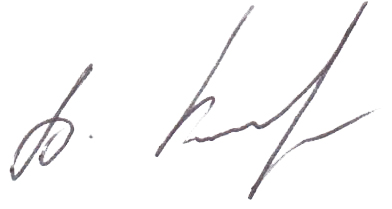 Министр 								А.А. КерашевМИНИСТЕРСТВО ОБРАЗОВАНИЯ
И НАУКИ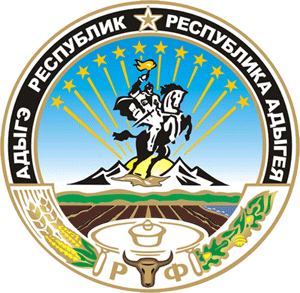  РЕСПУБЛИКИ АДЫГЕЯСоветская ул., 176, г. Майкоп, 385000
тел. 52-09-52, факс 52-12-01
e-mail: minobr_ra@mail.ruАДЫГЭ РЕСПУБЛИКЭМ
ГЪЭСЭНЫГЪЭМРЭ ШIЭНЫГЪЭМРЭКIЭИ МИНИСТЕРСТВСоветскэрур., 176, къ. Мыекъуапэ, 385000
тел. 52-09-52, факс 52-12-01
e-mail: minobr_ra@mail.ru